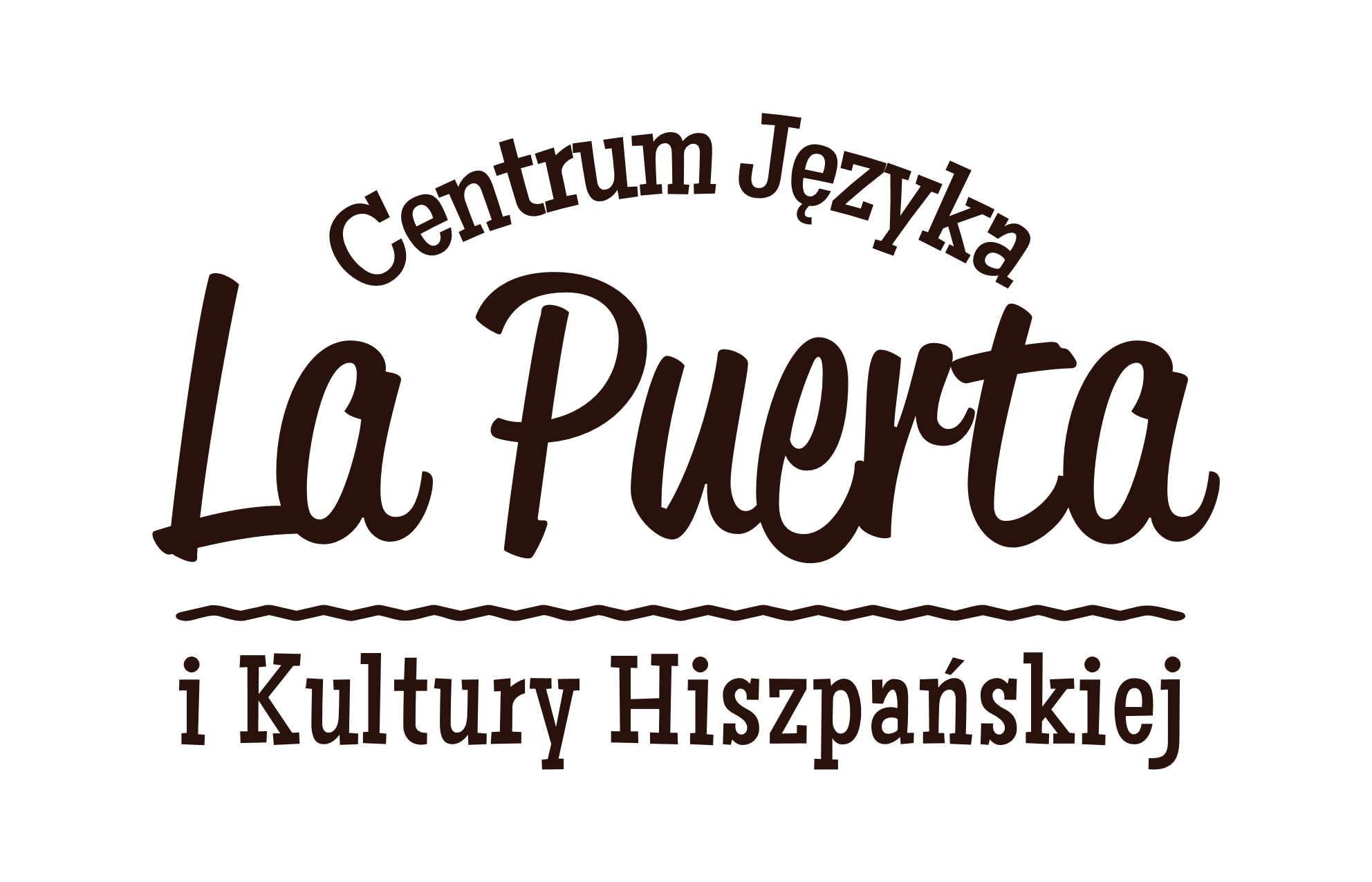 HARMONOGRAM  SZKOLENIA W RAMACH PROJEKTU „PODNOSIMY KOMPETENCJE”.Realizowanego przez Centrum Języka i Kultury Hiszpańskiej La Puerta Beata Snopek.		Miejsce realizacji: ul. Kołłątaja 20; OlsztynNazwa szkolenia : język angielski A2L.P.DATAGODZINAILOŚĆ GODZIN LEKCYJNYCH1.09.02.201816:00 - 19:104x 45 minut2.16.02.201816:00 - 19:104x 45 minut3.23.02.201816:00 - 19:104x 45 minut4.02.03.201816:00 - 19:104x 45 minut5.09.03.201816:00 - 19:104x 45 minut6.16.03.201816:00 - 19:104x 45 minut7.23.03.201816:00 - 19:104x 45 minut8.06.04.201816:00 - 19:104x 45 minut9.13.04.201816:00 - 19:104x 45 minut10.20.04.201816:00 - 19:104x 45 minut11.27.04.201816:00 - 19:104x 45 minut12.11.05.201816:00 - 19:104x 45 minut13.18.05.201816:00 - 19:104x 45 minut14.25.05.201816:00 - 19:104x 45 minut15.08.06.201816:00 - 19:104x 45 minut